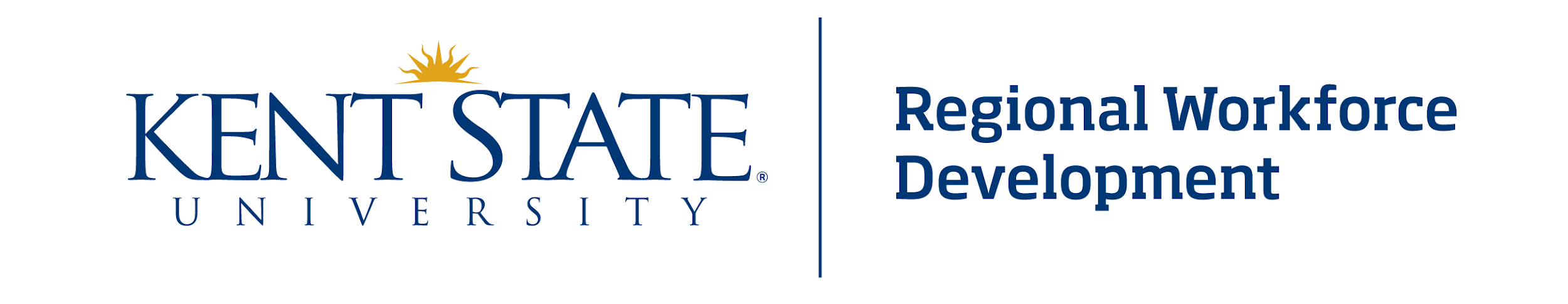 On-Line Industrial Maintenance Technician Electrical Training Program Summary INTRODUCTION - $60, 5 HRSRea5 – Study SkillsMPR1 - Maintenance PrinciplesTRB1 – Maintenance Troubleshooting ProceduresBASIC MATH - $80 8 HRSMAT1 – Whole NumbersMAT2 – FractionsMAT3 – DecimalsMAT4 – AlgebraPRINT READING - $150, 20 HRSTPC102 – Reading Schematics & SymbolsSAFETY & HEALTH - $120, 12 HRSPPE7 - Personal Protective Equipment: Don’t Start Work Without ItLOT9 - Lockout/Tagout: Lightening in A Bottle ELE5 - Electrical Safety: Beware the BiteMAC0 - Machine Guarding: Safeguarding Your FutureHAZ2 - HazCom: In Sync with GHSELE0 - ArcFlash: Live to TellOSHA 10 HOUR GENERAL INDUSTRY - $150, 10 HRSBASIC ELECTRICITY/ELECTRICAL MEASUREMENTS - $160,    16 HRSELS1 – Industrial Electricity Basic PrinciplesACDC1 – CurrentACDC2 – VoltageACDC3 – ResistanceACDC4 – Ohm’s LawACDC5 – MagnetismACDC6 – Electrical MeasurementsACDC10 – AC MeasurementsTPC204.1– ELECTRICAL MEASURING INSTRUMENTS - $150, 20 HRSDC CIRCUITS / FUNDAMENTALS - $80, 8 HRSACDC7 – DC CircuitsADC2 – Ohm’s Law & DC CircuitsADC3 – Electronic Components and MagnetismADC4 – Electronic Schematics and Circuit AnalysisAC CIRCUITS / TRANSFORMERS- $140, 14 HRSELS2 – Industrial Electricity: Alternating CurrentELS3 – Industrial Electricity: Conductors ACDC8 – Inductance & CapacitanceACDC11 – Capacitive CircuitsACDC12 – Inductive CircuitsACDC 13 – TransformersACDC 14 – Tuned CircuitsMOTOR DRIVES - $140, 14 HRSMTD1 – Motor Drive IdentificationMTD2 – Open and Closed Loop SystemsMTD3 – Variable Speed AC DrivesMTD4 – Servo & Stepper MotorsMTD5 – AC Motor OperationMTD6 – AC Drive Selection and SetupINS6 – Operator Inspection: Motor Drive System InspectionAC/DC EQUIPMENT & CONTROLS - $140, 14 HRSELS6 – Industrial Electricity: Generators and Motors	ELS 7 – AC Motor Control and Current MeasurementDCM1 – DC Motors: Basics and Parts of DC MotorsDCM2 – DC Motors: Wiring Diagrams and TroubleshootingDCC1 – DC Motor Controllers – Controller Function and OperationDCC2 – DC Motor Controllers – Maintenance and TroubleshootingINS5 – Operator Inspection: Electrical Equipment Control System InspectionMOTOR CONTROLS - $180, 18 HRSMTR1 – Basic Motor Controls & RelaysMTR2 – Overload Protection Devices MTR3 – Motor Controls:  Time Delay RelaysMTR4 – Motor Controls:  Schematics/SymbolsMTR5 – Motor Control:  Schematics and Wiring DiagramsMTR6 – Motor controls: Starting Methods for Squirrel Cage MotorsMTR7 – Wye-Delta, Synchronous, & Wound Rotor ControlsMTR8 – Motor Controls:  Installing/TroubleshootingTRB3 – Troubleshooting:  Motors and Motor ControlsPOWER SUPPLIES - $60, 6 HRSELS4 – Industrial Electricity: WiringELS5 – Industrial Electricity: Installation, Distribution, LightingTRB2 – Maintenance Troubleshooting:  Power Distribution & Lighting SystemsVALVES - $80, 8 HRSCVA1 - Control Valves & Actuators: Basics & FunctionsCVA2 - Control Valves: Types and DesignsCVA3 - Control Valves:  Fundamentals & SelectionCVA4 - Control Valves:  Sizing & InstallationELECTRONIC COMPONENTS & CIRCUITS - $380, 38 HRSBEC1 – Basic Electronic Components: Types and DiagramsBEC2 – Basic Electronic Controls and ApplicationsBEC3 – Basic Electronic Operation and TroubleshootingECI1 – Electronic Circuits: Basic PrinciplesECI2 – Electronic Circuits: Characteristics and OperationECI3 – Electronic Circuits:  Logic Fundamentals, Types & ApplicationEMS1 – Electronic Maintenance:  Solid State DevicesEMS2 – Integrated Circuits and Op AmpsEMS3 – Sensor & Transducer PrinciplesEMS4 – TransmittersEMS5 – TransducersEMS6 – Controllers, Indicators, & RecordersMEC1 – Mechanical Electrical Control: Intro to Control SchematicsMEC2 – Creating SchematicsMEC3 – Electrical LockoutMEC4 – Design and TroubleshootingMEC5 – Energy ManagementMEC6 – Electronic ControlsMEC7 – Responsive SystemsPROGRAMMABLE LOGIC CONTROLLERS (PLC) - $160, 16 HRSPLC1 – FundamentalsPLC2 – ProgrammingPLC3 – Inputs and OutputsPLC4 – TroubleshootingPLC5 – Communications & Advanced ProgrammingRSX1 – Configuring Hardware and SoftwareRSX2 – Programming and EditingRSX3 – Testing / Troubleshooting FunctionsMEASUREMENT/INSTRUMENTATION - $360, 28 HRSPME1 – Temperature Measurement:  Thermometers and ThermocouplesPME2 – Temperature: Resistance & Radiation DevicesPME3 – Pressure Measurement: Manometers and GagesPME4 – Pressure:  Indicators and TransmittersPME5 – Level Measurement: Measurement & GagesPME6 – Level: Indicators and TransmittersPME7 – Flow MeasurementPME8 – Flow SensorsCTE1 – Primary Calibration standardsCTE2 – Pneumatic Test EquipmentCTE3 – Electronic Test EquipmentCTE4 – OscilloscopesCTE5 – Instrument ErrorsCTE6 – Instrument CalibrationPROCESS CONTROL / INSTRUMENTATION - $270, 18 HRSBPR1 – Basic Process Control: Feedback ControlBPR2 – Basic Process Control: Process Control ModesBPR3 – Basic Process Control: Process CharacteristicsBPR4 – Basic Process Control: Process VariablesBPR5 – Basic Process Control: Instrumentation SymbolsBPR6 – Basic Process Control: Instrumentation Loop DiagramsBPR7 – Basic Process Control: Piping and Instrumentation diagramsBPR8 – Basic Process Control: Mechanical ConnectionsBPR9 – Basic Process Control: Electrical ConnectionsTotal Hours:  273Total Cost: $2,860  Prices are subject to change with 30-day noticeKent State University Regional Workforce DevelopmentFor more information call: Terry Theis at 330.308.7448 or ttheis1@kent.edu  2.16.2022